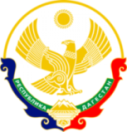 Муниципальное бюджетное общеобразовательное учреждение «Средняя общеобразовательная школа №5 с. Нижнее Казанище»368205.  РД,  Буйнакский район, с. Нижнее Казанище                                               е-mail:  n-Kazanische_school5@mail.ruПРИКАЗ12.05.2020г.                                                                                         № 33/ОД-20О продлении дистанционного обученияВо исполнение Указа Президента Российской Федерации от 2 апреля 2020 года №239 «О мерах по обеспечению санитарно-эпидемиологического благополучия населения на территории Российской Федерации в связи с распространением новой коронавирусной инфекции (COVIД-19), в соответствии с Письмом Министерства образования и науки Республики Дагестан от 08.05.2020г. №06-4001/01-18/20 и в целях обеспечения оптимальных условий реализации основных образовательных программ начального общего, основного общего, среднего общего образования  ПРИКАЗЫВАЮ:Продлить сроки дистанционного обучения по Учреждению до конца 2019/2020 учебного года для 1-11 классов, т.е. с 12 по 25 мая 2020 года. Ответственным лицам (приказ от 06.04.2020г. №29/ОД-20) Сайпуллаевой А.Р. – заместителю директора по НМР; Абдурагимовой А.Г. – и.о. заместителя директора по УВР и Минатуллаевой А.А. – заместителя директора по УВР НОО:при продолжении до конца учебного года дистанционного обучения в Учреждении необходимо обеспечить соблюдение всех установленных норм, направленных рекомендаций: реализация дифференцированного подхода, индивидуализации образовательного процесса, недопущение перегрузки заданиями обучающихся, обеспечение сохранности здоровья детей, соблюдение требования к продолжительности непрерывного применения технических средств обучения и др.;в установленном порядке внести изменения в основные общеобразовательные программы, в том числе учебные планы, календарные учебные графики, рабочие программы учебных курсов, дисциплин, модулей, учитывая деятельность в условиях режима повышенной готовности и действий ограничительных мероприятий по противодействию распространения новой коронавирусной инфекции.Асельдеровой Б.Т. разместить данный приказ на официальном сайте Учреждения.Контроль за исполнением настоящего приказа оставляю за собой.              Директор                                                  Г.М. Абдулмеджидов С приказом ознакомлены:                                  А.Р. СайпуллаеваА.Г. АбдурагимоваА.А. МинатуллаеваБ.Т. Асельдерова